Een aantal reglementair vastgelegde bedragen (persoonlijke bijdragen, subsidiebedragen, supplementen enzovoort) kunnen op basis van de gezondheidsindex geïndexeerd worden. Door besparingsmaatregelen worden niet alle bedragen geïndexeerd. In deze infonota vindt u alle bedragen terug die op 1 januari 2024 worden aangepast aan de indexevolutie tot 31 december 2023.In onderstaande tabellen vindt u een overzicht van die bedragen met hun eventuele link naar de VAPH-website (www.vaph.be).Geïndexeerde bedragen op basis van de gezondheidsindex Tabel met een overzicht van de maximale persoonlijke bijdragen geïndexeerd op 1 januari 2024.Tabel met het bedrag beheer van gelden en goederen geïndexeerd op 1 januari 2024De besteding van kleine sommen in het kader van dagelijkse uitgaven (zakgeld), die het maandbedrag niet overstijgen, valt buiten de toepassing van het besluit. Er moet maandelijks een gedetailleerde afrekening van deze dagelijkse uitgaven gemaakt worden.Tabel met de omslagsleutel per punt geïndexeerd op 1 januari 2024.Een persoonsvolgend budget wordt uitgedrukt in zorggebonden personeelspunten. De omslagsleutel om die punten te vertalen in euro’s wordt jaarlijks geïndexeerd.Tabel met overzicht van de subsidiebedragen geïndexeerd op 1 januari 2024. Geïndexeerde bedragen op basis van de spilindexDe exacte bedragen kunt u vinden op de website.Verhoogde bedragen groeipakket:Niet geïndexeerde bedragen 
Tabel met overzicht van de niet geïndexeerde bedragen Tegemoetkomingen voor Individuele Materiële Bijstand en het opmaken van verslagenGelet op het programmadecreet van de Vlaamse overheid met betrekking tot de begroting van 2020 kan er ook in 2024 geen indexering plaatsvinden van de vergoedingen die voorzien worden voor het aanleveren van de diverse verslagen (modules A, B, C en D en een expertverslag IMB) aan het agentschap en van de tegemoetkomingen voor Individuele Materiële Bijstand die voorzien worden in het BVR van 13 juli 2001. James Van CasterenAdministrateur-generaal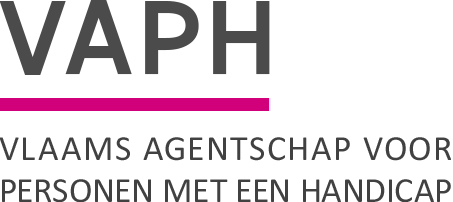 ZenithgebouwKoning Albert II-laan 37
1030 BRUSSELwww.vaph.beINFONOTAZenithgebouwKoning Albert II-laan 37
1030 BRUSSELwww.vaph.beAan: aanbieders van rechtstreeks toegankelijke hulp (RTH-diensten), bijstandsorganisaties, gemachtigde experten, multidisciplinaire teams (MDT), multifunctionele centra (MFC), vergunde zorgaanbieders (VZA), gebruikersverenigingen met informatieloket, consulentenwerkingZenithgebouwKoning Albert II-laan 37
1030 BRUSSELwww.vaph.be16 januari 2024ZenithgebouwKoning Albert II-laan 37
1030 BRUSSELwww.vaph.beINF/24/01E-mailavf@vaph.beTelefoonCliëntregistratie: 02 249 33 66Afrekeningen: 02 249 33 55Bijlagen/Indexering 2024Indexering 2024Rechtstreeks toegankelijke hulp (RTH)Rechtstreeks toegankelijke hulp (RTH)OndersteuningsfunctieMaximale persoonlijke bijdrageLink naar de websiteAmbulante begeleiding6,34 euroWat kost RTH?Mobiele begeleiding6,34 euroWat kost RTH?Groepsbegeleiding6,34 euroWat kost RTH?Dagopvang (dag)12,05 euro   	Wat kost RTH?Verblijf (nacht)30,32 euroWat kost RTH?Kortverblijf / RespijtzorgKortverblijf / RespijtzorgOndersteuningsfunctieMaximale persoonlijke bijdrageLink naar de websiteVerblijf (nacht)30,32 eurohttps://www.vaph.be/persoonlijke-budgetten/pvb/besteden/kortverblijfverblijf en dagopvang42,37 euroBeheer gelden en goederen185,51 euro per maandBijdragen per ondersteuningsvorm en per leeftijdOmslagsleutel voucher in punten naar bedrag in euro1.004,74  euro per puntVergoedingen en subsidie Vlaamse Communicatie Assistentie Bureau voor Doven vzw (CAB)Vergoedingen en subsidie Vlaamse Communicatie Assistentie Bureau voor Doven vzw (CAB)Vergoedingen en subsidie Vlaamse Communicatie Assistentie Bureau voor Doven vzw (CAB)Tolken Vlaamse gebarentaal54,80 euro per gefactureerd vol of begonnen uur 0,4269  euro per afgelegde kilometerSubsidie bijstandsorganisatiesSubsidie bijstandsorganisatiesSubsidie bijstandsorganisatiesLedenbedrag 2024 inclusief VIA6273,47 euro per lidBijstandsorganisatiesSubsidie gebruikersverenigingen infolokettenSubsidie gebruikersverenigingen infolokettenSubsidie gebruikersverenigingen infolokettenVanaf 10.000 leden114.078,86  euroSubsidiëring (gebruikersvereniging)Minder dan 10.000 leden - vereniging als penhouder  met samenwerkingsverband met andere verenigingen171.118,29 euroSubsidiëring (gebruikersvereniging)Minstens 75 collectieve overlegorganen en bijstand114.078,86  euroSubsidiëring (gebruikersvereniging)Minder dan 75 collectieve overlegorganen en bijstand57.039,43 euroSubsidiëring (gebruikersvereniging)Subsidie  consulentenwerking63.501,79 euroConsulentenwerkingenSubsidie PVB-wijzer (digitaal platform)114.078,86  euroDigitaal platform met zorgaanbodSubsidie dienst ondersteuningsplan (DOP)25,00 euro subsidie per gepresteerde begeleidingSubsidiëring (dop)Subsidie vrijetijdsorganisaties129.008,26 euroSubsidiëring VTZMultifunctionele Centra (MFC)Bijdragen per ondersteuningsvorm en per leeftijdAftopping bijdrage (inclusief bijdrage voor begeleiding)Geïndexeerde bedragen, kinderbijslag, zakgeld jongeren en toelage gezinslastZakgeld jongeren / inkomsten jongeren voor geplaatstenZakgeld jongeren/Loongrens voor zakgeldToelage Gezinslast bijdrageregeling +21 jarige PVB - MFCToelage tot gezinslast voor +21-jarigenGroeipakket :         	           	Sinds 2020 is de indexering van de bedragen van het Groeipakket niet meer gekoppeld aan de overschrijding van de spilindex. De bedragen worden jaarlijks verhoogd in september, tegen een vast percentage. Website groeipakketSubsidie bijstandsorganisatiesSubsidie bijstandsorganisatiesSubsidie bijstandsorganisatiesGratis bijstand 800 euro per lidBijstandsorganisatiesSocio-culturele toelage +21 gebruikers in MFCHet toegepaste bedrag is dit van 2012. Sindsdien werd geen indexering toegepast door besparingsmaatregelen. Socioculturele toelageOnderhoudstoelage revalidatiecentra0,356570 euro per puntOmzetting personeelspunten naar werking voor MFC, DOP, RTH, ODB-unit, NAH, geïnterneerden dagcentrum en tehuis834,00 euroINF/19/27 Richtlijnen reservevorming - Richtlijnen voucherregistratie en omzetten personeelspuntenWerkingsmiddelen Rechtstreeks toegankelijke hulp (RTH)89,00 euroWat subsidieert het VAPH?Omzetten organisatiegebonden punten Vergunde zorgaanbieders (VZA) naar werkingsmiddelen864,00 euroINF/19/27 Richtlijnen reservevorming - Richtlijnen voucherregistratie en omzetten personeelspuntenSubsidie VIVES   (assistentiehonden)Het Vlaams Agentschap voor Personen met een Handicap verleent, voor de oprichting en de werking van de cel, aan VIVES een forfaitaire subsidie van 25.851,29 euro op jaarbasis.Het Vlaams Agentschap voor Personen met een Handicap verleent, voor de oprichting en de werking van de cel, aan VIVES een forfaitaire subsidie van 25.851,29 euro op jaarbasis.Werkingsmiddelen directe financiering NAH6.481,00 euro per gebruikerWerkingsmiddelen Units voor geïnterneerden en persoon met handicap in de gevangenis89,00 euro per personeelspunt waarvoor de voorziening is erkendSubsidiëring Forensische VAPH-unitsWerkingsmiddelen Units voor geïnterneerden6.481,00 euro per erkende plaatsSubsidiëring Forensische VAPH-unitsWerkingsmiddelen Zorg en ondersteuning voor geïnterneerde personenWerkingsmiddelen worden per module van ondersteuning vastgelegdForensische VAPH-unitsDirecte financiering geïnterneerdenDirecte financiering geïnterneerdenDirecte financiering geïnterneerdenwerkingsmiddelen per plaatsIndividuele ondersteuning1.434,04 euroSubsidiëring Geregistreerde vergunde zorgaanbieders voor geïnterneerdendagondersteuning2.816,87 euroSubsidiëring Geregistreerde vergunde zorgaanbieders voor geïnterneerdenwoonondersteuning3.585,11 euroSubsidiëring Geregistreerde vergunde zorgaanbieders voor geïnterneerdendag- en woonondersteuning4.609,42 euroSubsidiëring Geregistreerde vergunde zorgaanbieders voor geïnterneerdendag- en woonondersteuning +5.941,04 euroSubsidiëring Geregistreerde vergunde zorgaanbieders voor geïnterneerden